Name____________________________ Period__________Work with your partner(s) to answer the following questions.Sound and Light notesLabel the parameters of the wave.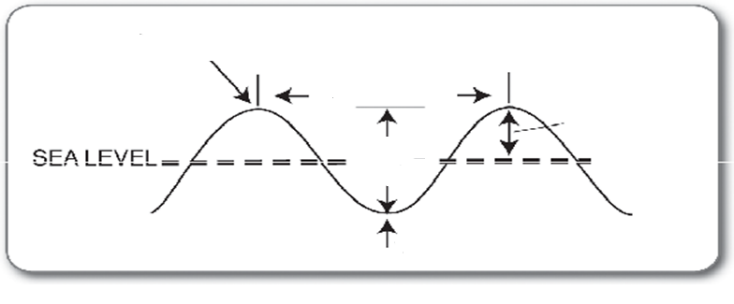 What are 3 types of mechanical waves?



Sound waves – As intensity (___________________) is increased, then the sound gets ________________________. As frequency is increased, then the sound gets __________________________.Doppler effect -- ____________________________________________________________________
___________________________________________________________________________________
We notice this as a change in pitch. 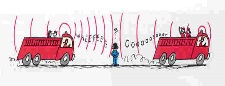 Doppler effect for light waves -- ____________________________________________________________________
___________________________________________________________________________________
We notice this as a change in color. 
Object coming towards us = ______________shift
Object moving away from us = ______________shiftSound and Light notes continued8. Speed of Light – speed at which electromagnetic waves travel through a vacuumc= 300,000,000 m/sFormula:A radio station broadcasts a radio wave with a wavelength of 3.0 meters. What is the frequency of the wave?9. Practice Questions A radio station is emitting radio waves at a frequency of 4,291,845 Hz. What is the wavelength of the radio wave? The lunchroom microwaves have a wavelength of about 0.68 m. What is the frequency of the emissions? An infrared lamp emits rays at a frequency of 1,188,000,000 Hz. What is the wavelength?